Мероприятия  по Дню молодого избирателя в МОУ Чертолинская сш 03.02.20 -28.02.2020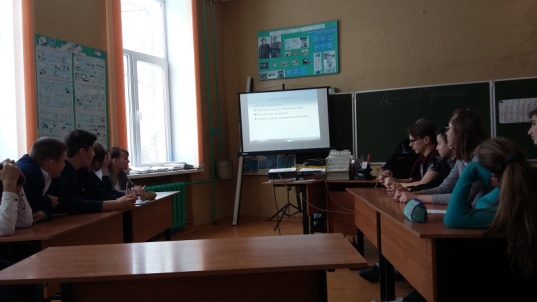 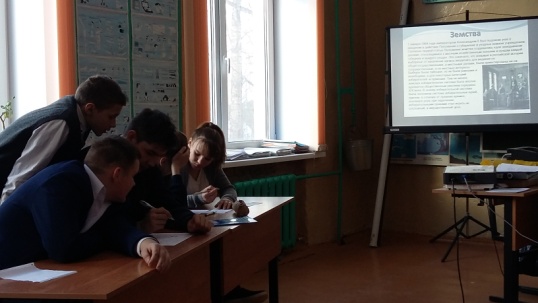 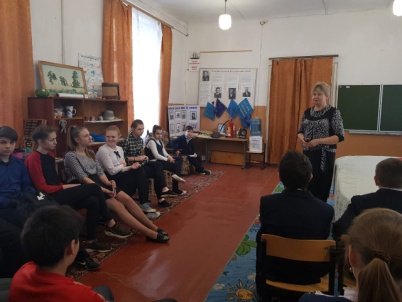 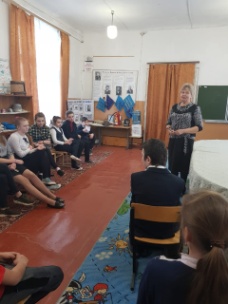 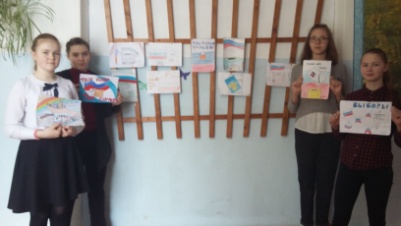 Исполнитель: педагог-организатор Юдичева Е.В.Дата проведенияМесто проведенияНаименование мероприятияЦель и задачи мероприятияОрганизаторыКол-во участниковКто был приглашён06.02.20МОУ Чертолинская сшДеловая игра «Я- избиратель»Повышение уровня информированности молодёжи по вопросам избирательного праваСамохвалов В.В7-11 классы.14.02.20Мероприятие в  рамках проведения Дня молодого избирателя «Что я знаю о выборах». Встреча молодёжи с депутатами сельских поселенийПовышение уровня информированности молодёжи по вопросам избирательного праваЮдичева Е.В.7-11 классыПредседатель совета депутатов с/п Чертолино Иванова Н.П.03.-12.02.20Рисунки в  рамках проведения Дня молодого избирателяВоспитание чувства гражданственности, патриотизма, долгаЯковлева Н.К.5-8 классы03.-28.02.20 (по плану)Классные часы в рамках проведения Дня молодого избирателяКлассные руководители7-11 классы